Appendix IOffice use only:  AED data Card checked ………………………………………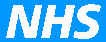 Resuscitation Record FormResuscitation Record FormResuscitation Record FormResuscitation Record FormResuscitation Record FormResuscitation Record FormResuscitation Record FormResuscitation Record FormPlease complete a form following every resuscitation incidentPlease complete a form following every resuscitation incidentPlease complete a form following every resuscitation incidentPlease complete a form following every resuscitation incidentPlease complete a form following every resuscitation incidentPlease complete a form following every resuscitation incidentPlease complete a form following every resuscitation incidentPlease complete a form following every resuscitation incidentPlease complete a form following every resuscitation incidentPlease complete a form following every resuscitation incidentPlease complete a form following every resuscitation incidentSection 1 - Patient detailsSection 1 - Patient detailsSection 1 - Patient detailsSection 1 - Patient detailsSection 1 - Patient detailsSection 1 - Patient detailsSection 1 - Patient detailsSection 1 - Patient detailsSection 1 - Patient detailsSection 1 - Patient detailsSection 1 - Patient detailsQ1  Patients nameQ1  Patients nameQ2Q2Date of Birth D	D	MMYYYYsexMale  FemaleQ3  Where incident occurredQ3  Where incident occurredQ4  Profession & grade of first staff member to incidentProfession	GradeQ4  Profession & grade of first staff member to incidentProfession	GradeQ4  Profession & grade of first staff member to incidentProfession	GradeQ4  Profession & grade of first staff member to incidentProfession	GradeQ4  Profession & grade of first staff member to incidentProfession	GradeQ4  Profession & grade of first staff member to incidentProfession	GradeQ4  Profession & grade of first staff member to incidentProfession	GradeQ4  Profession & grade of first staff member to incidentProfession	GradeQ4  Profession & grade of first staff member to incidentProfession	GradeSection 2 - Incident details (Actions by anyone other than paramedic/ambulance staff)Section 2 - Incident details (Actions by anyone other than paramedic/ambulance staff)Section 2 - Incident details (Actions by anyone other than paramedic/ambulance staff)Section 2 - Incident details (Actions by anyone other than paramedic/ambulance staff)Section 2 - Incident details (Actions by anyone other than paramedic/ambulance staff)Section 2 - Incident details (Actions by anyone other than paramedic/ambulance staff)Section 2 - Incident details (Actions by anyone other than paramedic/ambulance staff)Section 2 - Incident details (Actions by anyone other than paramedic/ambulance staff)Section 2 - Incident details (Actions by anyone other than paramedic/ambulance staff)Section 2 - Incident details (Actions by anyone other than paramedic/ambulance staff)Section 2 - Incident details (Actions by anyone other than paramedic/ambulance staff)Q5  Date & time the patient found collapsed(use 24 hour clock)D D	M  M	Y    Y	H   H	M    MQ5  Date & time the patient found collapsed(use 24 hour clock)D D	M  M	Y    Y	H   H	M    MQ6 Time ambulance called? Time ambulance arrived(use 24 hour clock)			(use 24 hour clock) H   H	M    M	H  H	M   MQ6 Time ambulance called? Time ambulance arrived(use 24 hour clock)			(use 24 hour clock) H   H	M    M	H  H	M   MQ6 Time ambulance called? Time ambulance arrived(use 24 hour clock)			(use 24 hour clock) H   H	M    M	H  H	M   MQ6 Time ambulance called? Time ambulance arrived(use 24 hour clock)			(use 24 hour clock) H   H	M    M	H  H	M   MQ6 Time ambulance called? Time ambulance arrived(use 24 hour clock)			(use 24 hour clock) H   H	M    M	H  H	M   MQ6 Time ambulance called? Time ambulance arrived(use 24 hour clock)			(use 24 hour clock) H   H	M    M	H  H	M   MQ6 Time ambulance called? Time ambulance arrived(use 24 hour clock)			(use 24 hour clock) H   H	M    M	H  H	M   MQ6 Time ambulance called? Time ambulance arrived(use 24 hour clock)			(use 24 hour clock) H   H	M    M	H  H	M   MQ6 Time ambulance called? Time ambulance arrived(use 24 hour clock)			(use 24 hour clock) H   H	M    M	H  H	M   MQ7 What time was Basic Life Support (BLS) started?(use 24 hour clock)H   H	M  M	not startedPatient had a DNACPR formQ7 What time was Basic Life Support (BLS) started?(use 24 hour clock)H   H	M  M	not startedPatient had a DNACPR formQ8 Profession and grade of individuals administering resuscitationTrained in BLS in last year?Profession	Grade	Yes	NoQ8 Profession and grade of individuals administering resuscitationTrained in BLS in last year?Profession	Grade	Yes	NoQ8 Profession and grade of individuals administering resuscitationTrained in BLS in last year?Profession	Grade	Yes	NoQ8 Profession and grade of individuals administering resuscitationTrained in BLS in last year?Profession	Grade	Yes	NoQ8 Profession and grade of individuals administering resuscitationTrained in BLS in last year?Profession	Grade	Yes	NoQ8 Profession and grade of individuals administering resuscitationTrained in BLS in last year?Profession	Grade	Yes	NoQ8 Profession and grade of individuals administering resuscitationTrained in BLS in last year?Profession	Grade	Yes	NoQ8 Profession and grade of individuals administering resuscitationTrained in BLS in last year?Profession	Grade	Yes	NoQ8 Profession and grade of individuals administering resuscitationTrained in BLS in last year?Profession	Grade	Yes	NoQ9a Was an automated external defibrillator (AED) used? If Yes, what time(use 24 hour clock) H   H	M   MYes	Noif No, go to Q9cQ9a Was an automated external defibrillator (AED) used? If Yes, what time(use 24 hour clock) H   H	M   MYes	Noif No, go to Q9cQ9bName of person using AED…………………………. Job Title………………………………………………..Had the person using the AED had training within the last year?Yes	NoQ9bName of person using AED…………………………. Job Title………………………………………………..Had the person using the AED had training within the last year?Yes	NoQ9bName of person using AED…………………………. Job Title………………………………………………..Had the person using the AED had training within the last year?Yes	NoQ9bName of person using AED…………………………. Job Title………………………………………………..Had the person using the AED had training within the last year?Yes	NoQ9bName of person using AED…………………………. Job Title………………………………………………..Had the person using the AED had training within the last year?Yes	NoQ9bName of person using AED…………………………. Job Title………………………………………………..Had the person using the AED had training within the last year?Yes	NoQ9bName of person using AED…………………………. Job Title………………………………………………..Had the person using the AED had training within the last year?Yes	NoQ9bName of person using AED…………………………. Job Title………………………………………………..Had the person using the AED had training within the last year?Yes	NoQ9bName of person using AED…………………………. Job Title………………………………………………..Had the person using the AED had training within the last year?Yes	NoQ9c If AED was not used what were the reasons (only applicable where Resuscitation equipment assessment  indicates AED should be available)not required	not available   no-one to use	not working	otherQ9c If AED was not used what were the reasons (only applicable where Resuscitation equipment assessment  indicates AED should be available)not required	not available   no-one to use	not working	otherQ9c If AED was not used what were the reasons (only applicable where Resuscitation equipment assessment  indicates AED should be available)not required	not available   no-one to use	not working	otherQ9c If AED was not used what were the reasons (only applicable where Resuscitation equipment assessment  indicates AED should be available)not required	not available   no-one to use	not working	otherQ9c If AED was not used what were the reasons (only applicable where Resuscitation equipment assessment  indicates AED should be available)not required	not available   no-one to use	not working	otherQ9c If AED was not used what were the reasons (only applicable where Resuscitation equipment assessment  indicates AED should be available)not required	not available   no-one to use	not working	otherQ9c If AED was not used what were the reasons (only applicable where Resuscitation equipment assessment  indicates AED should be available)not required	not available   no-one to use	not working	otherQ9c If AED was not used what were the reasons (only applicable where Resuscitation equipment assessment  indicates AED should be available)not required	not available   no-one to use	not working	otherQ9c If AED was not used what were the reasons (only applicable where Resuscitation equipment assessment  indicates AED should be available)not required	not available   no-one to use	not working	otherQ9c If AED was not used what were the reasons (only applicable where Resuscitation equipment assessment  indicates AED should be available)not required	not available   no-one to use	not working	otherQ9c If AED was not used what were the reasons (only applicable where Resuscitation equipment assessment  indicates AED should be available)not required	not available   no-one to use	not working	otherQ10 Were any of the following principles of ALS used by anyone other than paramedic/ambulance staff? If used, had the individual received training in the last year?Venous access		Yes	No Administering epinephrine/adrenaline	   Yes	NoYes	NoQ10 Were any of the following principles of ALS used by anyone other than paramedic/ambulance staff? If used, had the individual received training in the last year?Venous access		Yes	No Administering epinephrine/adrenaline	   Yes	NoYes	NoQ10 Were any of the following principles of ALS used by anyone other than paramedic/ambulance staff? If used, had the individual received training in the last year?Venous access		Yes	No Administering epinephrine/adrenaline	   Yes	NoYes	NoQ10 Were any of the following principles of ALS used by anyone other than paramedic/ambulance staff? If used, had the individual received training in the last year?Venous access		Yes	No Administering epinephrine/adrenaline	   Yes	NoYes	NoQ10 Were any of the following principles of ALS used by anyone other than paramedic/ambulance staff? If used, had the individual received training in the last year?Venous access		Yes	No Administering epinephrine/adrenaline	   Yes	NoYes	NoQ10 Were any of the following principles of ALS used by anyone other than paramedic/ambulance staff? If used, had the individual received training in the last year?Venous access		Yes	No Administering epinephrine/adrenaline	   Yes	NoYes	NoQ10 Were any of the following principles of ALS used by anyone other than paramedic/ambulance staff? If used, had the individual received training in the last year?Venous access		Yes	No Administering epinephrine/adrenaline	   Yes	NoYes	NoQ10 Were any of the following principles of ALS used by anyone other than paramedic/ambulance staff? If used, had the individual received training in the last year?Venous access		Yes	No Administering epinephrine/adrenaline	   Yes	NoYes	NoQ10 Were any of the following principles of ALS used by anyone other than paramedic/ambulance staff? If used, had the individual received training in the last year?Venous access		Yes	No Administering epinephrine/adrenaline	   Yes	NoYes	NoQ10 Were any of the following principles of ALS used by anyone other than paramedic/ambulance staff? If used, had the individual received training in the last year?Venous access		Yes	No Administering epinephrine/adrenaline	   Yes	NoYes	NoQ10 Were any of the following principles of ALS used by anyone other than paramedic/ambulance staff? If used, had the individual received training in the last year?Venous access		Yes	No Administering epinephrine/adrenaline	   Yes	NoYes	NoQ11  What was the outcome of resuscitation?Died	SurvivedQ11  What was the outcome of resuscitation?Died	SurvivedQ11  What was the outcome of resuscitation?Died	SurvivedQ12  Was an incident form completed?Yes	NoQ12  Was an incident form completed?Yes	NoQ12  Was an incident form completed?Yes	NoQ12  Was an incident form completed?Yes	NoQ12  Was an incident form completed?Yes	NoQ12  Was an incident form completed?Yes	NoQ12  Was an incident form completed?Yes	NoQ12  Was an incident form completed?Yes	No